МКУ «Кумторкалинское УО»  информирует Вас о том, что Федеральной службой по надзору в сфере образования и науки (Рособрнадзор) проводится Всероссийская акция «Сдаем вместе. День сдачи ЕГЭ родителями» (далее - Акция).Цель Акции - ознакомление родителей выпускников школ с процедурой и технологией проведения ЕГЭ.В Кумторкалинском районе Акция пройдет 2 апреля 2022 г., в 10:00, в отобранных для проведения пунктах (приложение 1).Просим Вас обеспечить необходимое количество  участников (родителей) (список прилагается) в день проведения Акции, своевременную подготовку аудиторий для ее участников, а также организовать разъяснительную работу с родителями о возможности их участия в данной Акции.В Акции могут принять участие родители выпускников, видные общественные деятели, главы администрации муниципального района/ городского округа, представители средств массовой информации.Просим обеспечить сбор сведений об участниках Акции в соответствии с формой (формы дополнительно будут направлены управлением образования (далее - РУО)) в срок до 26.03.2022 г.Приложение : на 6 Сценарный план мероприятияВсероссийская акция «Сдаем вместе. День сдачи ЕГЭ родителями»Дата, время проведения: 2 апреля Место проведения: ППЭМодератор:Участники:Инструкция по освещению Всероссийской акции «Сдаем вместе. День
сдачи ЕГЭ родителями» в социальных сетях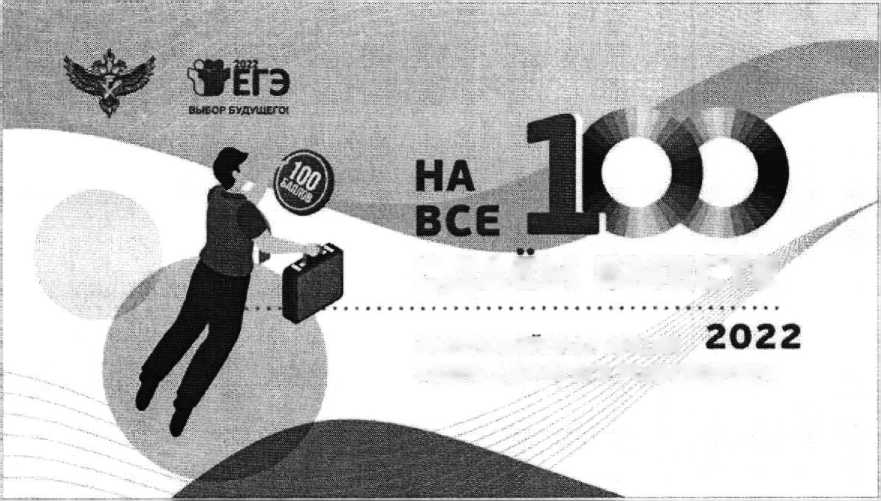 Брендинг акции в социальных сетяхЛоготип: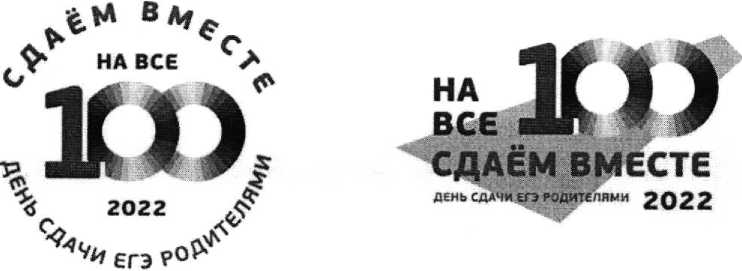 Интернет-банн ер:СДАЕМ ВМЕСТЕВСЕРОССИЙСКАЯ акция «ДЕНЬ СДАЧИ ЕГЭ РОДИТЕЛЯМИ»Обязательные хештеги публикаций по теме акции:#сдаемвместе2022#ЕГЭсдаемвместе#егэ2022#егэдляродителейПример неосновных обязательных хештегов публикаций по теме акции (в зависимости от вашего региона):#сдаемвместеАлтайскийкрай#сдаемвместеМосковскаяобластьПредлагаем Вам принять участие во флешмобе к всероссийской акции для родителей и представителей региональных пресс-служб в поддержку выпускников, сдающих ЕГЭ.Время проведения: начало марта, период проведения акции ЕГЭ для родителейХронометраж: 8-10 секунд Съёмка: анфас, отчётливая картинкаПример содержания', герой ролика меняет листы бумаги с ободряющими надписями, адресованными выпускникам, фоновая музыка Пример формата ролика: https ://vm.tiktok.cotii/ZSetmh2JU/Основные обязательные хештеги в описании ролика:#сдаемвместе2022#ЕГЭсдаемвместе#егэ2022#егэдляродителейПример неосновных обязательных хештегов в описании ролика ( зависимости от вашего региона):#сдаемвместеАлтайскийкрай#сдаемвместеМосковскаяобластьСкачать иллюстративные материалы можно по ссылке: https://disk.vandex.rU/d./LDZM2Httko5hEA> вместе с родителями выпускников сдадут ЕГЭ по<...> марта руководитель Министерства образования <...> и <..:> в одной из школ <..,> примут участие во Всероссийской акции «Сдаем вместе. День сдачи ЕГЭ родителями» в <...> области/республике.В акции принимают участие родители будущих выпускников практически из всех регионов России. В этот день родители получат возможность поменяться местами со своими детьми и пройти всю процедуру ЕГЭ от прохода в экзаменационный пункт до получения своих результатов. В 2022 году им будет предложено написать сокращенный вариант ЕГЭ по математике базового уровня, дающий представление об экзаменационных заданиях разных типов.Помимо родителей, возможность сдать пробный экзамен в этот день предоставляется и представителям СМИ.В ходе мероприятия можно будет увидеть:как проходит регистрация на ЕГЭ и организуется рассадка участников в аудиториях;как выглядят рабочие места участников ЕГЭ;как организован контроль за объективностью проведения ЕГЭ;какие меры эпидемиологической безопасности применяются в экзаменационных пунктах;как происходит печать и сканирование контрольных измерительных материалов (КИМ) в пункте проведения экзамена (ППЭ).В мероприятии примут участие: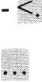 - родители будущих выпускников.По завершении пробного экзамена состоится круглый стол с участием <...> и других участников акции «Особенности организации ЕГЭ в 2022 году».Продолжительность мероприятия: 1 час - пробный экзамен, 40 минут - круглый стол.ВНИМАНИЕ!Если Вы хотите не только увидеть, как проводится экзамен, но и принять участие непосредственно в написании ЕГЭ, го необходимо заполнить специальную форму (ниже) до <...>■ Все остальные заявки на аккредитацию принимаются строго до <...> но e-mail: <...>.В форме следует обязательно указать:При себе участникам ЕГЭ необходимо иметь:паспорт;ручку, которая умеет писать только черными чернилами;редакционное удостоверение.Журналистам, аккредитовавшимся на мероприятие, будет выслан подробный сценарий и адрес пункта проведения экзамена.ВремяЭтапМесто проведения09:30-10:00Сбор СМИ и сопровождающихаудитория для сбора и кофе-брейка №..., гардеробная.10:05-10:20Пресс-подход1 этаж, фойе школы10:20-10:25Сдача личных вещей участниками экзаменаППЭ, комната сдачи личных вещей10:25-10:40Допуск через рамку металлоискателя в аудитории проведения экзамена, рассадка и инструктаж участниковаудитории №...10:40-11:35Написание работаудитории №...11:40-12:20Пресс-конференцияПресс-центр (аудитория №...)С 12:40(параллельно с прессконференцией)Проверка работ, оглашение результатовСМИФамилия, имя,отчествожурналистаСерия и номер паспортаНомер редакционного удостоверения